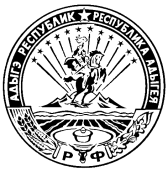 МИНИСТЕРСТВО ФИНАНСОВ РЕСПУБЛИКИ АДЫГЕЯП Р И К А Зот 28 декабря 2016 года                                                                                                                              № 222-А г. МайкопО внесении изменений в приказ Министерства финансов Республики Адыгеяот 29 октября 2015 года № 217-А«Об утверждении Порядка установления перечня и кодов целевых статей расходовреспубликанского бюджета Республики Адыгея и бюджета Территориального фонда обязательногомедицинского страхования Республики Адыгея»П р и к а з ы в а ю: Внести в приложение к приказу Министерства финансов Республики Адыгея от 29 октября 2015 года № 217-А «Об утверждении Порядка установления перечня и кодов целевых статей расходов республиканского бюджета Республики Адыгея и бюджета Территориального фонда обязательного медицинского страхования Республики Адыгея» следующие изменения:В разделе III:в пункте 6 «Государственная программа Республики Адыгея «Содействие занятости населения»  на 2014 - 2018 годы»:в наименовании пункта слова «на 2014 - 2018 годы» заменить словами «на 2014 - 2020 годы»; в наименовании целевой статьи «56 0 00 00000 Государственная программа Республики Адыгея «Содействие занятости населения» на 2014 -2018 годы» слова «на 2014 - 2018 годы» заменить словами «на 2014 - 2020 годы»;в наименовании целевой статьи «56 3 00 00000 Подпрограмма «Создание условий для реализации государственной программы Республики Адыгея «Содействие занятости населения» на 2014 - 2018 годы» слова «на 2014 -2018 годы» заменить словами «на 2014 - 2020 годы»;1.2. в пункте 8  «Государственная программа Республики Адыгея «Защита населения и территорий от чрезвычайных ситуаций, обеспечение пожарной безопасности и безопасности людей на водных объектах» на 2014 - 2020 годы» после целевой статьи «58 5 01 00000 Создание инженерной инфраструктуры на базе дежурно-диспетчерских служб муниципальных образований с последующей интеграцией в аппаратно-программный комплекс «Безопасный город» дополнить новой целевой статьей следующего содержания:«58 5 02 00000 Создание условий по обеспечению безопасности на объектах с массовым пребыванием людей»;в пункте 22 «Уникальные направления расходов, увязываемые с целевыми статьями основных мероприятий (ведомственных целевых программ), подпрограмм государственных программ Республики Адыгея, непрограммными направлениями расходов» после направления расходов «60280 Субсидии местным бюджетам на капитальный ремонт и ремонт автомобильных дорог общего пользования местного значения» дополнить новым направлением расходов следующего содержания:«60290 Субсидии местным бюджетам на приобретение  ручных досмотровых  металлодетекторовПо данному направлению расходов отражаются расходы республиканского бюджета на предоставление субсидий местным бюджетам на приобретение  ручных досмотровых  металлодетекторов.Поступление в бюджеты муниципальных образований субсидий на указанные цели отражается по соответствующим кодам вида доходов 000 2 02 02999 00 0000 151 «Прочие субсидии» классификации доходов бюджетов.».В  приложении к Порядку: строкузаменить строкойстрокузаменить строкойпосле строки дополнить строкойстрокузаменить строкойстрокузаменить строкой       Министр                                                                                          Д.З. Долев 56 0 00 00000Государственная программа Республики Адыгея «Содействие занятости населения» на 2014 - 2018 годы56 0 00 00000Государственная программа Республики Адыгея «Содействие занятости населения» на 2014 - 2020 годы56 3 00 00000Подпрограмма «Создание условий для реализации государственной программы Республики Адыгея «Содействие занятости населения» на 2014-2018 годы»56 3 00 00000Подпрограмма «Создание условий для реализации государственной программы Республики Адыгея «Содействие занятости населения» на 2014-2020 годы»58 5 02 00000Создание условий по обеспечению безопасности на объектах с массовым пребыванием людей 58 5 02 60290Субсидии местным бюджетам на приобретение  ручных досмотровых  металлодетекторов59 1 04 51460Подключение общедоступных библиотек Российской Федерации к сети Интернет и развитие системы библиотечного дела с учетом задачи расширения информационных технологий и оцифровки59 1 04 51460Подключение общедоступных библиотек Российской Федерации к сети «Интернет» и развитие системы библиотечного дела с учетом задачи расширения информационных технологий и оцифровки59 1 07 51460Подключение общедоступных библиотек Российской Федерации к сети Интернет и развитие системы библиотечного дела с учетом задачи расширения информационных технологий и оцифровки59 1 07 51460Подключение общедоступных библиотек Российской Федерации к сети «Интернет» и развитие системы библиотечного дела с учетом задачи расширения информационных технологий и оцифровки